SOCIETÀ MANTOVANA PER LA CREMAZIONE
Via A. Altobelli, 19 - 46100 Mantova MN - Tel/Fax 0376220886  - info@socremmn.it - C.F. 93012030206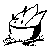 Come fare per iscriversiCompilare la domanda di iscrizione sul modulo fornito dall’Impresa Delegata  So.Crem.Scrivere di proprio pugno (NON IN STAMPATELLO) sui moduli stessi il testo di dichiarazione della propria volontà (come riportato sul modulo d'iscrizione) firmando solo alla presenza del Delegato So.Crem.Consegnare personalmente la domanda debitamente compilata e un documento di identità valido, Iscrizioni per la sola CREMAZIONE: Corrispondere la quota di iscrizione di € 27,00 Iscrizioni per CREMAZIONE e DISPERSIONE: Corrispondere la quota di iscrizione + spese postali di € 33,00 L'aggiornamento delle volontà già depositate (Es. aggiunta della dispersione) versare € 5,00Al solo rinnovo dell’Iscrizione versare € 12,00Alla convalida dell’Iscrizione So.Crem.  invierà tramite posta la Tessera di Socio, Lo statuto societario e altro materiale informativo.La quota sociale annua di € 12,00 può essere versata anche:sul C.C. Postale n° 68155464In banca: MPS Mantova Ag. 1, IBAN:  IT 65 M 01030 11509 000003318978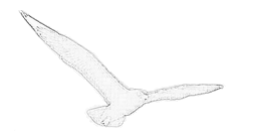 